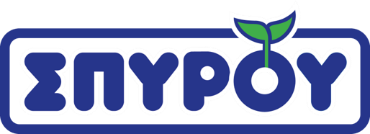 Υπεύθυνος Αποθήκης - ΘήβαΗ Εταιρεία ΑΓΡΟΤΙΚΟΣ ΟΙΚΟΣ ΣΠΥΡΟΥ, η οποία δραστηριοποιείται στην έρευνα, παραγωγή, επεξεργασία και εμπορία του Φυτικού Πολλαπλασιαστικού Υλικού (σπόροι σποράς & σπορόφυτα) με ηγετική θέση στον Κλάδο και περισσότερα από 75 χρόνια λειτουργίας, αναζητεί για τις εγκαταστάσεις της στην Θήβα Βοιωτίας (Βατερή Θηβών, 32200, ΒΙΠΕ Θήβας) Logistics officer : Περιγραφή ΘέσηςΟργάνωση αποθήκης, έλεγχος-απογραφή αποθεμάτων Παραλαβή-αποθήκευση-εσωτερική διακίνηση Α’ , Β’ υλών & αναλωσίμωνΑποστολή & παραλαβή εμπορευμάτων (έλεγχο υλικών & παραστατικών) Φόρτωση προϊόντων, για αποστολή στους πελάτεςΧωροταξική διευθέτηση εμπορευμάτων και επίβλεψη χώρου αποθήκης Έλεγχος & διαχείριση του stock της αποθήκηςΠαρακολούθηση δεικτών απόδοσης και επίτευξης στόχωνΈλεγχος Φυσικής Παραλαβής και καταχώρηση Λογιστικών Παραλαβών στο ERP, Entersoft Business SuitΠροσόντα υποψηφίωνΠτυχίο τριτοβάθμιας εκπαίδευσηςΠολύ καλή γνώση Αγγλικής γλώσσας σε προφορικό & γραπτό λόγοΕπιθυμητή Προϋπηρεσία/εμπειρία σε αντίστοιχη θέση 2-3 έτηΓνώση ERP προγραμμάτων (Γνώση χειρισμού Entersoft Business Suit θα εκτιμηθεί ως επιπλέον προσόν)Πολύ καλή γνώση χειρισμού εφαρμογών MS Office (excel, word, outlook)Ευχέρεια στην επικοινωνίαΜεθοδικότητα, ομαδικό πνεύμα συνεργασίας και οργάνωσηςΗ εταιρεία μας παρέχειΕξαιρετικό περιβάλλον εργασίας & κλίμα συνεργασίας.Μόνιμη και πλήρη απασχόληση με πενθήμερη εργασία.Ανταγωνιστικό πακέτο αποδοχών αναλόγως προσόντων.Ευκαιρίες εξέλιξης σε μια διαρκώς αναπτυσσόμενη εταιρία.Αποστολή βιογραφικών: people@spirou.gr ή επικοινωνία στο τηλέφωνο +30 210 3497555. Για την αποστολή βιογραφικού παρακαλούμε να αναγράφεται στο θέμα Logistics Administrator και Ονοματεπώνυμο. Για όλα τα βιογραφικά θα τηρηθεί απόλυτη εχεμύθεια και θα επικοινωνήσουμε μόνο με υποψηφίους που πληρούν τα παραπάνω κριτήρια.